Воспитательное мероприятие «Экономический ринг»(игра – путешествие для 2-3 классов)Цель: Познакомить учащихся с основами экономического воспитания через игру.                                                                                                                                                     Задачи:                                                                                                                        Образовательные: познакомить со значением некоторых экономических слов, необходимых в повседневной жизни.                                                        Развивающие: развивать познавательную активность, расширять кругозор. Воспитательные: учить работать в команде, воспитывать интерес к предмету экономика.Ход занятия:Учитель: Ребята нам из сказки пришло электронное письмо, послушайте, что нам пишут.Нас трое братьев, пишет Наф-Наф, мы работаем строителями. И получаем за это зарплату. Ниф-ниф получил зарплату и всю истратил на продукты. Нуф –нуф очень любит сладкое. И когда получил зарплату, то пошёл в лесное кафе «Сластёна». И зарплаты хватило только на один день.А я хотел купить участок земли, чтобы выращивать на ней овощи и фрукты. Я долго копил деньги. А теперь добавил зарплату и мне хватает на участок прекрасной земли, но вот незадача, у нас не оплачено за квартиру и телефон, а денег уже не осталось, что же нам делать?Ребята, может вы нам поможете правильно распределить наши деньги, чтобы на всё хватило.Ребята, как вы думаете, почему поросятам не хватило денег? Что нужно делать, чтобы денег хватило на все расходы? (ЭКОНОМИТЬ)Сегодня мы отправляемся в увлекательное путешествие с веселой экономикой. В путешествии будут участвовать 2 команды . Задания будет выполнять вся команда, поэтому будьте внимательны,  вежливы, доброжелательны друг к другу. Важность экономической темы очевидна. Мы на каждом шагу встречаемся с такими словами как кредит, аренда, бизнес, налоги и др. Наша задача заключается в том , чтоб понять значение этих слов, расширить свой кругозор. Итак, игра-путешествие начинается.Я прошу вас поделиться на две команды. Команда «Золотой запас»Девиз:Все за одного, один за всех,Тогда в команде будет успех.Команда «Деловые люди»Девиз:Есть закон один для всех:Деловитым, энергичнымПодчиняется успех!Итак, для начала я вам предлагаю разминку здесь вам предлагается поиграть в игру «Доход – расход» я начну, а вы заканчивайте.Хором все вы отвечайте: доход или расходМама получает зарплату – доход,Девочка заболела, нужны лекарства – расход,Выиграли приз- доход,Потерялся кошелек- расходБабушка испекла и продала пирожки - доход,Заплатили за квартиру – расходНашли монетку – доходКупили куклу – расход.1 станция «Пункт отправления» Это значит, что сегодня мы с вами коснемся некоторых вопросов экономики, доступных вашему возрасту. Что же такое ЭКОНОМИКА? Первоначально это слово означало... Расшифруйте, что оно означало. Для этого среди букв каждой строки найдите знакомые вам слова. (Задание на карточках.)Ответ. Искусство ведения домашнего хозяйства.2 станция «Загадочная» Расшифровав ребус, вы узнаете имя великого греческого философа, жившего более двух тысяч лет назад, который первым придумал слово «экономика».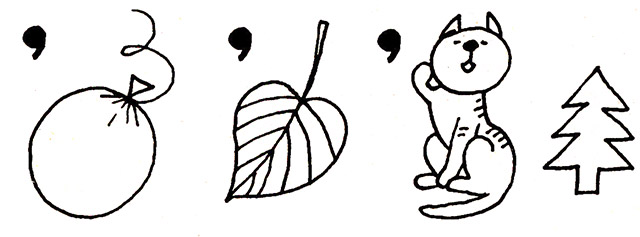 Ответ. АРИСТОТЕЛЬ.Сегодня словом «экономика» называют науку о разумном ведении хозяйства. Экономикой можно назвать хозяйство отдельного района, страны, всего мира. Экономикой называют все отношения в обществе, связанные с деятельностью людей. Наконец, экономика — это наука о том, как люди и общество в целом могут удовлетворить свои потребности в товарах и услугах, имея ограниченные запасы.3 станция «Доскажи словечко»Мы решили для продажиСделать чудный самовар.И теперь изделье нашеНазывается ... (товар)И врачу, и акробатуВыдают за труд ...   (зарплату)На товаре быть должнаОбязательно …(цена)Будут целыми как в танке,Сбереженья ваши в …(банке)Обязан деньги ты вложить,Чтоб производство запустить,И чтоб ты прибыль получалНачальный нужен … (капитал).- Крупное учреждение, где хранятся финансовые ценности. (Банк.)- Как называются иностранные деньги? (Валюта.)- Денежная единица США. (Доллар.)- Соперничество, состязание на рынке. (Конкуренция.)- Розыгрыш по билетам. (Лотерея.)- Объявление, извещение по телевидению, радио о товаре, услуге. (Реклама.)- Несгораемый металлический ящик для хранения денег. (Сейф.) 4 станция «Бережливая»   В толковом словаре В. Даля есть слово, родственное слову «экономика»: «экономить» — блюсти, сберегать, сокращать рачительно издержки, уменьшать, сколько можно, расходы, не давая ничему пропасть даром; быть бережливым хозяином.И все же быть экономным и быть бережливым — не одно и то же. Экономность предусматривает разумное использование всех видов запасов, из которых создаются ценности (товары, услуги, время, идеи и т.д.), а бережливость — сохранение уже созданных ценностей.Выберите из приведенных ниже примеров те, которые говорят о проявлении людьми бережливости.1. Морозной зимой в квартире не заклеены щели в оконных рамах.2. Подростки вырезают ножом свои имена на скамейке в парке.3. Бабушка вяжет из старого поношенного шерстяного свитера носки.4. В мусорном контейнере валяются куски хлеба.5. Дети ремонтируют книги в библиотеке.6. Соседи старые газеты сдают в пункт приема макулатуры.7. Молодые люди делают на стенах домов и заборов надписи и рисунки.8. Школьники очищают водоемы от мусора.9. Из плохо закрытого крана капает вода.10. Из зачерствевшего хлеба сестра приготовила сухарики.5 станция «Сберегательная».  Какие выражения соответствуют понятиям «дорого», «дешево». Командам предлагаются карточки с выражениями, нужно соотнести какие выражения имеют смысл «дешево», а какие «дорого"1.На вес золота                                     Дешево                            Дорого                                                              2. За бесценок                                                                                                                                3. По божеской цене                                                                                                                          4. Не подступиться                                                                                                  5.Задаром                                                                                                                                   6. Цена кусается                                                                                                                     7. Не по карману                                                                                                                   8. По сходной цене                                                                                                                      9. Влетит в копеечку                                                                                                                  10. За грошиЦена задания – 5 баллов  6 станция «Веселая».  Какая команда лучше скажет скороговорку?Расскажите про покупки,
Про какие про покупки?
Про покупки, про покупки,
Про покупочки мои.                                                                                        7 станция «Игровая». Предлагаю вам поиграть в слова. Из слова ЭКОНОМИКА составьте как можно больше слов.Примеры: мина, кино, окно, ком, око, ним, комик, мак.8 станция «Творческая»                                                                                                       Придумай и нарисуй свою монету.Цена задания – 5 баллов 9.Пункт прибытия.Путешествие заканчивается. Какая команда была дружнее? Кому лучше удалось справиться с заданиями? Что понравилось в игре? Я уверена, что знания, полученные в этой игре, пригодятся вам в жизни. Подсчитаем доход команд (баллы).                                                                                                          Награждение                                                                                                                           Угадайте, что в волшебной коробке? Их делают из разного материала. У одних их много, а у других их мало. В разных странах их называют по-разному. Что это такое? (Дети получают в награждение шоколадные монетки). ттискусствогведенияоолдэфдомашнегоюрчмйхозяйства